COMUNICAÇÃOINTERNADE:   Departamento de QuímicaPARA:CI nº 000/20##-DQIDATA: ##/##/20##REFERÊNCIA:REFERÊNCIA:Senhor Chefe:Atenciosamente,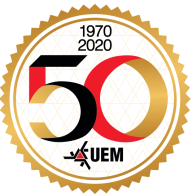 _____________________________________Prof. Dr. Andrelson Wellington Rinaldi Chefe do Departamento de QuímicaRecebi em: _______/________/_______________________________________________                      Assinatura